Monday 13 July 2020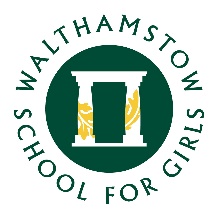 Dear Parents/Carers,Waltham Forest School Travel SurveyYou may be aware of the suggested government guidance on limiting the use of public transport by students, particularly at peak times.Whilst in other areas of the country there are options such as school buses, many students in London use public transport.To understand the typical routes and transport that students at WSfG use, we ask parents, carers and/or students to complete this travel survey at their earliest convenience.Yours faithfullyMs M Davies
Headteacher